KARTA KWALIFIKACYJNA UCZESTNIKA WYPOCZYNKUI. INFORMACJE DOTYCZĄCE WYPOCZYNKU1. Forma wypoczynku□ kolonia□ zimowisko□ obóz□ biwak□ półkolonia□ inna forma wypoczynku             …………….nie dotyczy……………………                                                                     (proszę podać formę)2. Termin wypoczynku (zaznaczyć X) – wypełnia rodzic/opiekun. 3. Adres wypoczynku, miejsce lokalizacji wypoczynkuCentrum Edukacyjno-Rekreacyjne „Solne Miasto” w Wieliczce ul. Tadeusza Kościuszki 15, 32-020 WieliczkaTrasa wypoczynku o charakterze wędrownym2)  - nie dotyczyNazwa kraju w przypadku wypoczynku organizowanego za granicą  -  nie dotyczy ...................................                                                               ..............................................................    (miejscowość, data)                                                                 (podpis organizatora wypoczynku)II. INFORMACJE DOTYCZĄCE UCZESTNIKA WYPOCZYNKU1. Imię (imiona) i nazwisko................................................................................................................................................................2. Imiona i nazwiska rodziców................................................................................................................................................................................................................................................................................................................................3. Rok urodzenia …………..………………………………………..………………….……….…….4. Adres zamieszkania ……………………………………………………………….………..………5. Adres zamieszkania lub pobytu rodziców3)……...…………………………………………………………………………………….……..……..6. Numer telefonu rodziców lub numer telefonu osoby wskazanej przez pełnoletniego uczestnika wypoczynku, w czasie trwania wypoczynku ……………………………………………………….……………………………………………………………………………………………………………7. Informacja o specjalnych potrzebach edukacyjnych uczestnika wypoczynku, w szczególności o potrzebach wynikających z niepełnosprawności, niedostosowania społecznego lub zagrożenia niedostosowaniem społecznym………………………………………………………………………………………………………………………………………………………………………………………………………………………………………….……………………………………………………….…………………………..8. Istotne dane o stanie zdrowia uczestnika wypoczynku, rozwoju psychofizycznym i stosowanej diecie (np. na co uczestnik jest uczulony, jak znosi jazdę samochodem, czy przyjmuje stale leki i w jakich dawkach, czy nosi aparat ortodontyczny lub okulary)................................................................................................................................................................................................................................................................................................................................................................................................................................................................................................o szczepieniach ochronnych (wraz z podaniem roku lub przedstawienie książeczki zdrowia z aktualnym wpisem szczepień):tężec ………………………………………………………………………………………………..….błonica .………………………………………………………………………………………………..dur ……………………………………………………………………………………….…….………inne …..………………………………………………………………………………………………..……………...…………..…………………………………………………………………..………….…………………………………………………………………………………….………...…………oraz numer PESEL uczestnika wypoczynku Wyrażam zgodę na przetwarzanie danych osobowych zawartych w karcie kwalifikacyjnej na potrzeby niezbędne do zapewnienia bezpieczeństwa i ochrony zdrowia uczestnika wypoczynku (zgodnie z ustawą z dnia 29 sierpnia 1997 r. o ochronie danych osobowych (Dz. U. z 2015 r. poz. 2135, z późn. zm.))..................................…                        …………...................................................................................           (data)                                            (podpis rodziców/pełnoletniego uczestnika wypoczynku)III. DECYZJA ORGANIZATORA WYPOCZYNKU O ZAKWALIFIKOWANIU UCZESTNIKA WYPOCZYNKU DO UDZIAŁU W WYPOCZYNKUPostanawia się1):□ zakwalifikować i skierować uczestnika na wypoczynek□ odmówić skierowania uczestnika na wypoczynek ze względu.................................................................................................................................................................................................…                                        ..................................................................................            (data)                                                                  (data) (podpis organizatora wypoczynku)IV. POTWIERDZENIE PRZEZ KIEROWNIKA WYPOCZYNKU POBYTU UCZESTNIKA WYPOCZYNKU W MIEJSCU WYPOCZYNKU Uczestnik przebywałCentrum Edukacyjno-Rekreacyjne „Solne Miasto” w Wieliczce ul. Tadeusza Kościuszki 15, 32-020 Wieliczkaod dnia (dzień, miesiąc, rok) ................................. do dnia (dzień, miesiąc, rok) ............……..............................................…                                        ..................................................................................            (data)                                                                  (data) (podpis kierownika wypoczynku) V. INFORMACJA KIEROWNIKA WYPOCZYNKU O STANIE ZDROWIA UCZESTNIKA WYPOCZYNKU W CZASIE TRWANIA WYPOCZYNKU ORAZ O CHOROBACH PRZEBYTYCH W JEGO TRAKCIE ................................................................................................................................................................................................................................................................................................................................ ……..................................                                                    ………......................................................      (miejscowość, data)                                                        (data) (podpis  kierownika wypoczynku) VI. INFORMACJE I SPOSTRZEŻENIA WYCHOWAWCY WYPOCZYNKU DOTYCZĄCE UCZESTNIKA WYPOCZYNKU ................................................................................................................................................................................................................................................................................................................................……..................................                                              ………...............................…….....................      (miejscowość, data)                                                    (data) (podpis wychowawcy wypoczynku) ––––––––––––––– 1) Właściwe zaznaczyć znakiem „X”. 2) W przypadku wypoczynku o charakterze wędrownym. 3) W przypadku uczestnika niepełnoletniego. Załącznik nr 1. do karty kwalifikacyjnej 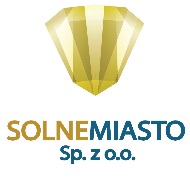 Osoby upoważnione do odbioru dziecka – należy wypełnić nawet jeśli odbierać będą rodzice. Oświadczenie rodziców (opiekunów) dotyczące samodzielnego powrotu dziecka z półkolonii do domu: Oświadczam, że moje dziecko będzie wracać samodzielnie do domu po zakończeniu zajęć półkolonii letniej w „Solnym Mieście”. Jednocześnie oświadczam, że w tym przypadku „Solne Miasto” Sp. z o.o. nie ponosi odpowiedzialności za moje dziecko w czasie jego powrotu do domu.……………						         ….………………………………    (data)  					                            (podpis rodzica/opiekuna)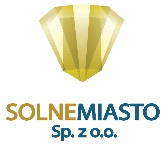 REGULAMIN PÓŁKOLONII W  SOLNYM MIEŚCIE LATO ‘ 2018 Wychowawcy podczas trwania półkolonii zimowych dokładają wszelkich starań, by stworzyć dzieciom jak najlepsze warunki do wypoczynku, umożliwić im aktywne uczestnictwo 
w zaplanowanych zajęciach i życiu grupy oraz zorganizować czas wolny w sposób przyjemny i pożyteczny. 1. Uczestnikami półkolonii mogą być dzieci w wieku od 6 do 12 lat. 2. Uczestnicy półkolonii przebywają pod opieką wychowawców od godz. 8.00  do godz.16.00. 3. Rodzice są odpowiedzialni za bezpieczną drogę dziecka do placówki i z powrotem. 
Dzieci są odbierane z placówki wyłącznie przez osoby wskazane w załączniku nr 1 do karty kwalifikacyjnej. 4. W przypadku samodzielnego powrotu dziecka do domu rodzice są zobowiązani napisać oświadczenie lub wypełnić je w załączniku nr 1. do karty kwalifikacyjnej. 5. Uczestnicy półkolonii mają prawo do: a) spokojnego wypoczynku, b) uczestniczenia we wszystkich zajęciach, wycieczkach i imprezach organizowanych podczas turnusu, c) korzystania ze wszystkich urządzeń i sprzętów niezbędnych do realizacji programu półkolonii,  6. Uczestnicy mają obowiązek: a) podporządkować się poleceniom wychowawców, b) przestrzegać ramowego harmonogramu dnia, c) brać udział w realizacji programu półkolonii, d) zachować higienę osobistą, schludny wygląd i czystość, e) szanować mienie, pomoce dydaktyczneZa szkody wyrządzone przez dziecko, materialnie odpowiedzialni są rodzice lub opiekunowie.f) kulturalnie zachowywać się podczas spożywania posiłków, g) przestrzegać zasad poruszania się po drogach, h) nie oddalania się bez wiedzy wychowawcy od grupy,i) przestrzegania Regulaminu półkolonii, basenu, Sali zabaw, hali sportowej, ścianki wspinaczkowej, poruszania się po drogach i transportu zbiorowego, bezpiecznych wyjść, bezpieczeństwa przeciwpożarowego i innych miejsc odwiedzanych przez uczestników półkolonii,j) nie stosowania przemocy wobec innych uczestników półkolonii oraz nie używania niecenzuralnych słów.7. W dniu wyjścia na basen każdy uczestnik półkolonii powinien mieć:
strój kąpielowy, ręcznik, klapki i czepek.  8. W dniu kiedy występują wysokie temperatury uczestnicy są zobowiązani do przyniesienia nakrycia głowy.9. W dniu kiedy w harmonogramie występuje Miasteczko Ruchu Drogowego – uczestnicy przynoszą (jeżeli to możliwe) we własnym zakresie sprzęt : rower, rolki, hulajnoga lub inne. 10. W dniu kiedy w harmonogramie występuje SQUASH PARK – uczestnicy są zobowiązani do zabrania obuwia zastępczego – sportowego, pozwalającego na bezpieczne korzystanie z atrakcji (buty wiązane, adidasy lub sandały zapinane)11. Uczestnicy półkolonii zobowiązani są do zapoznania się oraz do przestrzegania zasad obowiązujących na sali zabaw, basenie, ściance wspinaczkowej, Wielickiej Arenie Lekkoatletycznej oraz Miasteczku Ruchu Drogowego w Wieliczce. 12. Organizator półkolonii zastrzega sobie prawo do zmian w programie zajęć, spowodowanych złymi warunkami pogodowymi.13. Organizator półkolonii nie odpowiada za rzeczy zagubione przez uczestników półkolonii.14. Samowolne oddalenie się od opiekunów, niesubordynacja, niezdyscyplinowanie, niewykonywanie poleceń wychowawców, nieprzestrzeganie regulaminu będzie karane upomnieniem, naganą a w ostateczności wykluczeniem uczestnika z udziału w półkoloniach. Organizatorzy zastrzegają sobie prawo do skreślenia dziecka z listy uczestników półkolonii, bez zwrotu należności za niewykorzystaną część turnusu, w przypadku rażącego łamania zasad uczestnictwa w półkoloniach. 
15. Oświadczam, że wyrażam zgodę na umieszczanie zdjęć zawierających wizerunek mojego dziecka zarejestrowany podczas półkolonii oraz prac wykonanych przez niego podczas uczestnictwa w zajęciach edukacyjno-wychowawczych do celów promocyjnych i marketingowych (Fun Page Solnego Miasta, www.solnemiasto.eu, prasa lokalna i inne).  16.W razie nie zebrania odpowiedniej ilości uczestników na turnus organizator półkolonii zastrzega sobie możliwość odwołania turnusu z całkowitym zwrotem kosztów.17.  Warunkiem uczestnictwa w półkoloniach jest dokonanie całości wpłaty 380 zł 
(na konto bankowe) oraz wypełnienie i dostarczenie do Organizatora Karty Kwalifikacyjnej, zapoznanie się i złożenie podpisu pod  Regulaminem Półkolonii (opiekun oraz dziecko) oraz dostarczenie Regulaminu do Organizatora nie później niż na 14 dni roboczych poprzedzający Półkolonię.
Z treścią powyższego regulaminu zapoznałam/łem się, przyjmuje do wiadomości i akceptuję jego treść. Data: …………….............             Czytelny podpis Rodzica: ………………………………….				         Podpis Dziecka : ……………………..............25-29 CZERWIEC2-6 LIPIEC9-13 LIPIEC16-20 LIPIEC23-27 LIPIEC30-3 LIPIEC/SIERPIEŃ6-10 SIERPIEŃ20-24 SIERPIEŃ27-31 SIERPIEŃ1.2.3.4.5.6.7.8.